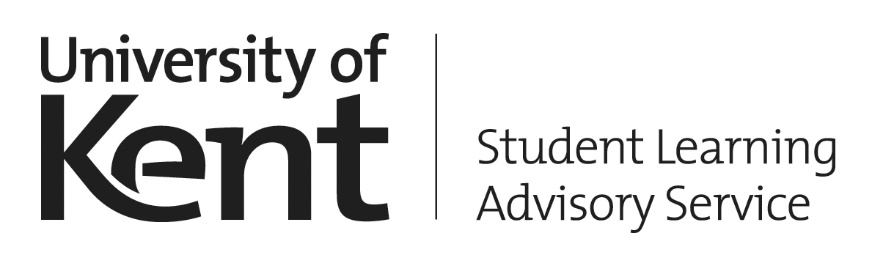 DP19813: Online ‘Bitesize’ Skills Development programme 2021 – 2022Each 15-30 minute session in this programme is standalone, non-credit bearing and delivered via MS Teams. Each session consists of a live presentation covering definitions, examples, strategies and techniques on a specific topic, followed by the opportunity for student questions.Autumn TermAutumn TermAutumn TermAutumn TermWeekDate TimeTopic -1Monday 13 Sept.2pmIntroduction to university study (overview)Tuesday 14 Sept.2pmGetting organisedWednesday 15 Sept.  2pmStudying at home: Time Management & Technology Thursday 16 Sept.2pmIndependent learning, reflective & critical thinking Friday 17 Sept.2pmGetting the most from lectures & seminars (inc. note-t.)0Monday 20 Sept.3pmGetting organisedWW Tuesday 21 Sept.3pmIndependent learning, reflective & critical thinking Wednesday 22 Sept.3pmGetting the most from lectures & seminars (inc. note-t.)Thursday 23 Sept.3pmStudying at home: Time Management & TechnologyFriday 24 Sept.3pmIntroduction to university study (overview)1Monday 27 Sept. 1pmGetting the most from lectures & seminars (note-t.)Tuesday 28 Sept.1pmStudying at home: Time Management & Technology Wednesday 29 Sept.1pmIntroduction to university study (overview)Thursday 30 Sept.1pmGetting organisedFriday 1 October1pmIndependent learning, reflective & critical thinking2Monday 4 October2pmGetting the most from lectures & seminars note-t.)Tuesday 5 October2pmIndependent learning, reflective & critical thinkingWednesday 6 Oct.2pmGetting organisedThursday 7 October2pmGetting the most out of MS WordFriday 8 October2pmStudying at home: Time Management & Technology3Monday 11 October3pm Researching for written assignments Tuesday 12 October3pmGetting the most out of MS WordWednesday 13 Oct.3pmGiving a presentationThursday 14 October 3pmConsidering an essay questionFriday 15 October3pmPlanning an essay4Monday 18 October1pmReading and note-takingTuesday 19 October1pmResearching for written assignmentsWednesday 20 Oct.1pmConsidering an essay questionThursday 21 October1pmReflective writingFriday 22 October1pmCritical analysis5Monday 25 October2pmUsing tutor feedbackTuesday 26 October2pmGiving a presentationWednesday 27 Oct.2pmPlanning an essayThursday 28 October2pmReading and note-takingFriday 29 October2pmResearching for written assignments 6Monday 1 Nov.3pmConsidering an essay questionTuesday 2 Nov.3pmCritical analysisWednesday 3 Nov. 3pmAcademic writing and languageThursday 4 Nov.3pmReflective writingFriday 5 Nov.3pmStructuring your essay main body7Monday 8 Nov.1pmWriting paragraphsTuesday 9 Nov.1pmPlanning an essayWednesday 10 Nov.1pmQuoting, paraphrasing, summarisingThursday 11 Nov.1pmStructuring your essay main bodyFriday 12 Nov.1pmReferencing8Monday 15 Nov. 2pmStructuring your essay main bodyTuesday 16 Nov.2pmWriting an introductionWednesday 17 Nov.2pmDissertationsThursday 18 Nov.2pmQuoting, paraphrasing, summarisingFriday 19 Nov.  2pmReflective writing9Monday 22 Nov.3pmWriting paragraphsTuesday 23 Nov.  3pmGiving a presentationWednesday 24 Nov.3pmUsing tutor feedbackThursday 25 Nov.3pmReferencingFriday 26 Nov.3pmWriting an introduction10Monday 29 Nov.1pmDissertationsTuesday 30 Nov. 1pmAcademic writing and languageWednesday 1 Dec. 1pmEditingThursday 2 Dec. 1pmQuoting, paraphrasing, summarisingFriday  3 Dec. 1pmWriting a conclusion11Monday 6 Dec. 2pmWriting a conclusionTuesday 7 Dec. 2pmEditingWednesday 8 Dec. 2pmStructuring your essay main bodyThursday 9 Dec. 2pmCritical analysisFriday 10 Dec. 2pmProof-reading12Monday 13 Dec. 3pmAcademic writing and languageTuesday 14 Dec. 3pmEditingWednesday 15 Dec. 3pmReferencingThursday 16 Dec. 3pmProof-readingSpring TermSpring TermSpring TermSpring TermWeekDate TimeTopic 13Monday 17 January 1pmStudying at home: Time Management & TechnologyTuesday 18 January 1pmCritical analysisWednesday 19 Jan. 1pmGetting the most out of MS WordThursday 20 January 1pmPlanning an essayFriday 21 January 1pmGetting the most from lectures & seminars (inc. note-t.)14Monday 24 January 2pmGetting the most out of MS WordTuesday 25 January 2pmGetting the most from lectures & seminars (inc. note-t.)Wednesday 26 Jan.2pmCritical analysisThursday 27 January 2pmPlanning an essayFriday 28 January 2pmGiving a presentation 15Monday 31 January3pmQuoting, paraphrasing, summarisingTuesday 1 February 3pmDissertationsWednesday 2 Feb. 3pmLiterature reviewsThursday 3 Feb.3pmResearching your dissertationFriday 4 February 3pmWriting up your dissertation16Monday 7 February 1pmReferencingTuesday 8 February 1pmLiterature reviewsWednesday 9 Feb. 1pmResearching your dissertationThursday 10 Feb.1pmWriting up your dissertationFriday 11 February 1pmReflective writing17Monday 14 February2pmWriting a reportTuesday 15 February2pmCharts and diagramsWednesday 16 Feb.2pmDissertations	Thursday 17 February2pmLiterature reviewsFriday 18 February 2pmWriting up your dissertation18Monday 21 February3pmStudying at home: time management & technologyTuesday 22 February 3pmCritical analysisWednesday 23 Feb.3pmRevision and exams – get readyThursday 24 February 3pmWriting a reportFriday 25 February 3pmCharts and diagrams19Monday 28 February1pmWriting an introduction Tuesday 1 March1pmStructuring your essay main bodyWednesday 2 March 1pmWriting a conclusionThursday 3 March 1pmEditingFriday 4 March 1pmReflective writing20Monday 7 March2pmGiving a presentationTuesday 8 March2pmQuoting, paraphrasing, summarisingWednesday 9 March2pmReferencingThursday 10 March2pmEditingFriday 11 March2pmProof-reading21Monday 14 March3pmRevision and exams – get readyTuesday 15 March3pmPlanning your revisionWednesday 16 March3pmRevision skillsThursday 17 March3pmExam techniquesFriday 18 March3pmEssay writing in exams22Monday 21 March1pmOnline examsTuesday 22 March1pmStudying at home: time management & technologyWednesday 23 March1pmRevision and exams – get readyThursday 24 March1pmPlanning your revisionFriday 25 March1pmRevision skills23Monday28 March 2pmManaging exam stressTuesday 29 March2pmEssay writing in examsWednesday 30 March 2pmReferencingThursday 31 March2pmEditingFriday 1 April2pmProof-reading24Monday 4 April3pmRevision and exams – get readyTuesday 5 April3pmEssay writing in examsWednesday 6 April 3pmOnline examsThursday 7 April 3pmManaging exam stressFriday 8 April 3pmExam techniquesSummer TermSummer TermSummer TermSummer TermSummer TermSummer TermSummer TermWeekWeekDate TimeTimeTopic Topic 25Tuesday 10 MayTuesday 10 MayTuesday 10 May12pm12pmExam techniquesWednesday 11 MayWednesday 11 MayWednesday 11 May12pm12pmExam techniquesThursday 12 MayThursday 12 MayThursday 12 May12pm12pmExam techniques26Tuesday 17 MayTuesday 17 MayTuesday 17 May1pm1pmExam techniquesWednesday 18 MayWednesday 18 MayWednesday 18 May1pm1pmExam techniquesThursday 19 MayThursday 19 MayThursday 19 May1pm1pmExam techniques